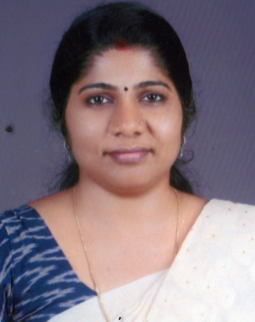 Develop a managerial career in Human Resource in a organization, which can provide a challenging and rewarding atmosphere.Holy Family Hospital, Muthalakodam, Thodupuzha.			Since November 2017(300 bedded NABH Pre-Accredited (Entry level) Hospital)Position : Manager - HR. Renai Medicity, Palarivattom, Kochi.	                                                August  2015 – October 2017(350 bedded NABH Accredited (Full level) Hospital)Position: Senior Executive HR. NABH & Nursing Excellence activities in HR.Doctors recruitment, Joining, Punching & HIS registration, Issuing ID cards, credentialing process, leave management, OP arrangements, arrangements of Board, seal, mail-id & utility cards, Duty posting, meeting arrangements, appraisals & promotion, designation, exit formalities   etc.Manpower planning and analyzingStaff recruitment, joining formality, credentialing of nursing staff & technicians, ID cards, uniform arrangements, Induction & orientation programs, punching & registration, pre-medical checkup etc.Grievance handlingEmployee satisfaction surveyPreparing Quality indicators in HRPreparing  & Issuing memos with the approval of higher authoritiesConducting interviews as a representative of HR department.Hostel co-ordinationCoordinating the Medical insurance of staff.Academic CoordinationPF, ESI ManagementWelcare Hospital, Vytilla, Kochi.  	                                                                 July 2002 – July 2015As an HR Executive (since Jan 2014)Salary Computation.  (compilation based on attendance, overtime etc)Monitoring leave of staff and attendance register.Preparation of ESI, PF statements and handling communications with ESI, PF & labour offices.Handling recruitment / leaving procedures.Maintaining employee records.Managing staff training.Providing induction sessions for new staff.Handling work related to HR consultancy.As Administrative Officer of Paramedical Institute:- (Since Dec 2010)Managing admission procedures.Coordinating faculty members.Scheduling classes.Handling University communications and procedure.Coordinating academic activitiesInteracting with Parents and handling student grievances.As Insurance Head:- (since 2002)Coordinated, liaised and networked between insurance companies. Managed filing and tracking insurance claims and informed patients of their claims status. Processed insurance and disability claims in a timely manner. Handled patient’s queries regarding unpaid balances. Prepared insurance forms and associated correspondences. Maintained strict confidentiality related to medical records and other data. Provided customer-related claims and billing assistance. Maintain strong relations with Physicians, employees, patients and Insurance companies P.V.S. Memorial Hospital, Kaloor. 	   	  	 		                   July 1999 – June 2002Worked as a stenographer in the Hospital, handling medical reports, correspondence of all kinds.Star Computers, Karingachira, Kochi.                			           January 1998 – June  1999Employed as an Instructor for teaching MS-Word, Microsoft Excel etc.Bachelor of Commerce (1997)from Mahatma Gandhi University,  Kottayam.MBA with specialization in Hospital Management  (2010) from Bharathair University, Coimbatore. (Distance Education with Kuttukaran Institute, Ernakulam)Doing MBA – Human Resources with Bharathair University through distance education (Final exam expecting on May 2019)English Typewriting higher gradeShorthand English lower gradePost Graduate Diploma in Computer ApplicationDate of Birth          		: 12th  February, 1977.Marital Status               		: MarriedReligion  & Caste		: Christian, JacobiteLanguages Well-versed in     	: English, Hindi  &  Malayalam.Telephone Nos.              	 : Res.   	 : (0484) 2714282                               		   Mobile 	 : 09961789519Passport Number		: M5270048Date of Expiry			: 18.01.2025Place of Issue			: Kochi , Kerala E-mail				 : jaysantali@yahoo.co.in=  =  =  =  =  =References on request 